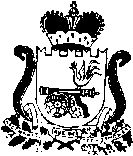 АДМИНИСТРАЦИЯ МУНИЦИПАЛЬНОГО ОБРАЗОВАНИЯ «ЯРЦЕВСКИЙ РАЙОН» СМОЛЕНСКОЙ ОБЛАСТИП О С Т А Н О В Л Е Н И Еот 26.03.2021 № 0370В соответствии с Федеральным законом от 27.07.2010 года, № 210 – ФЗ «Об организации предоставления государственных и муниципальных услуг» (с изменениями и дополнениями), Постановлением Администрации Смоленской области от 02.12.2012 № 993 «Об утверждении Порядка обращения за получением компенсации платы, взимаемой с родителей (законных представителей) за присмотр и уход за детьми в образовательных организациях, реализующих образовательную программу дошкольного образования, находящихся на территории Смоленской области и ее выплаты» (в редакции Постановления администрации Смоленской области от 18.02.2021 № 79)     Администрация муниципального образования «Ярцевский район» Смоленской области  п о с т а н о в л я е т:1. Внести в Административный регламент Администрации муниципального образования «Ярцевский район» Смоленской области по предоставлению муниципальной услуги «Выплата компенсации платы, взимаемой с родителей (законных представителей), за присмотр и уход за детьми в образовательных организациях, реализующих образовательную программу дошкольного образования», утвержденный постановлением Администрации муниципального образования «Ярцевский район» Смоленской области от  30.11.2020  № 1392 следующие изменения:              1.1. п.п. 2.6.1. пункта 2.6. раздела 2. «Стандарт предоставления муниципальной услуги» изложить в следующей редакции:            - « В перечень документов, необходимых для предоставления муниципальной услуги, подлежащих представлению заявителем, входят:1. заявление о выплате компенсации по форме согласно приложению № 2 к настоящему регламенту;2. копия паспорта или иного документа, удостоверяющего личность и место жительства родителя (законного представителя);3. согласие на обработку персональных данных членов семьи, указанных в заявлении о выплате компенсации, или их законных представителей по форме согласно приложению № 3 к настоящему Регламенту;4. копия свидетельства о рождении ребенка или копия договора о передаче ребенка на воспитание в семью либо выписка из решения органа опеки и попечительства об учреждении опеки над ребенком;5. копия банковского лицевого счета на имя родителя (законного представителя);6. копия свидетельства о заключении брака или свидетельства о расторжении брака (при наличии);7. документы, подтверждающие доходы каждого члена семьи, входящего в ее состав, за 3 последних календарных месяца, предшествующих месяцу подачи заявления;8. копия трудовой книжки (для неработающих граждан);9. копия свидетельства о рождении ребенка или копия договора о передаче ребенка на воспитание в семью либо выписка из решения органа опеки и попечительства об учреждении опеки над ребенком (при наличии других детей в семье);10. справка об обучении в профессиональной образовательной организации, образовательной организации высшего образования, научной организации, духовной образовательной организации или нахождении в академическом отпуске по медицинским показаниям (для лиц, обучающихся по очной форме обучения в организациях, осуществляющих образовательную деятельность);В случае если одному из родителей (законных представителей) ребенка, в отношении которого возникло право на получение компенсации, назначено пособие, гражданин вправе обратиться в орган социальной защиты населения, назначивший пособие, для получения справки о назначении пособия.Родитель (законный представитель) вправе представить также копию документа (квитанции-извещения), подтверждающего оплату за присмотр и уход за ребенком.»; 1.2. п.п. 2.6.11. пункта 2.6.1 раздела 2. «Стандарт предоставления муниципальной услуги» дополнить абзацем 5 следующего содержания:- « 5) документы, подтверждающие совместное проживание с заявителем по месту жительства (месту пребывания) членов семьи, указанных в заявлении о выплате компенсации, и выданных не ранее чем за один месяц до дня обращения с заявлением о выплате компенсации»;          1.3. Приложение  № 1 к Административному регламенту изложить в новой редакции (прилагается);          1.4. дополнить Приложением № 3 (прилагается).2. Опубликовать данное постановление в газете «Вести Привопья» и на официальном сайте Администрации муниципального образования «Ярцевский район» Смоленской области: www.yarcevo.admin-smolensk.ru.3. Настоящее постановление вступает в силу с момента опубликования.4. Контроль  за  исполнением  настоящего  постановления  возложить  на заместителя Главы муниципального образования  «Ярцевский   район»  Смоленской  области  Н.Н. Соловьеву.Глава муниципального образования«Ярцевский район» Смоленской области                                        В.С. МакаровПриложение  № 2 к Административному регламенту Администрации муниципального образования «Ярцевский район» Смоленской области, утвержденному постановлением Администрации муниципального образования «Ярцевский район» Смоленской области от  ____________  № _________                                                           ФОРМА                 (наименование образовательной организации)ЗАЯВЛЕНИЕО выплате компенсации платы, взимаемой с родителей (законных представителей) за присмотр и уход за детьми в образовательных организациях, реализующих образовательную программу дошкольного образования, находящихся на территории Смоленской областиЯ, _______________________________________________________________,                                                            (фамилия, имя, отчество (последнее при наличии)документ, удостоверяющий личность: вид___________серия_____№__________,выдан______________________________________________________________________,                                                       (дата выдачи и наименование органа, выдавшего документ)проживающий(ая) по адресу:______________________________________________________________________,зарегистрированный(ая) по адресу:______________________________________________________________________,                                           (заполняется, если адрес регистрации отличается от адреса проживания)страховой номер индивидуального лицевого счета (СНИЛС):_____-______-_____,контактный телефон:____________________________________________________,прошу предоставить компенсацию родительской платы за присмотр и уход  за______________________________________________________, осваивающим(ей)                               (фамилия, имя, отчество (последнее при наличии) ребенка)образовательную программу дошкольного образования в организации, реализующей образовательную программу дошкольного образования     ______________________________________________________________________,                                                                     (наименование образовательной организации)который(ая) является моим ______________________________________ребенком,                                                                                           (первым, вторым, третьим и т.д.)     С целью определения состава и среднедушевого дохода семьи для предоставления компенсации сообщаю сведения о составе моей семьи:       К заявлению прилагаю следующие документы:__________________________________________________________________________________________________________________________________________________________________________________________________________________     Я предупрежден(а) о том, что компенсация, предоставленная неправомерн6о вследствие представления мною документов с заведомо неверными сведениями, сокрытия данных, влияющих на ее предоставление или на исчисление размера, взыскивается в установленном законодательством порядке.    Я согласен(на) на проведение проверки представленных мною сведений.    Я обязуюсь уведомлять образовательную организацию о наступлении обстоятельств, влекущих прекращение предоставления компенсации и (или) изменение размера компенсации, в течение 10 рабочих дней со дня наступления соответствующих обстоятельств.«_____»___________20____      _______________             ___________________                     (дата)                                                               (подпись)                                               (расшифровка подписи)Приложение  № 3 к Административному регламенту Администрации муниципального образования «Ярцевский район» Смоленской области, утвержденному постановлением Администрации муниципального образования «Ярцевский район» Смоленской области от  ____________  № _________                                                           ФОРМА                 (наименование образовательной организации)СОГЛАСИЕ на обработку персональных данныхЯ, _______________________________________________________________,                                                            (фамилия, имя, отчество (последнее при наличии)документ, удостоверяющий личность: вид___________серия_____№__________,выдан______________________________________________________________________,                                                       (дата выдачи и наименование органа, выдавшего документ)проживающий(ая) по адресу:______________________________________________________________________,зарегистрированный(ая) по адресу:______________________________________________________________________,                                           (заполняется, если адрес регистрации отличается от адреса проживания)страховой номер индивидуального лицевого счета (СНИЛС):_____-______-_____,контактный телефон:____________________________________________________,свободно, своей волей и в своем интересе даю согласие сотрудникам  ______________________________________________________________________,                                           (наименование образовательной организации)на обработку (любое действие (операцию) или совокупность действий (операций), совершаемых с использованием средств автоматизации или без использования таких средств с персональными данными, включая сбор, запись систематизацию, накопление, хранение, уточнение (обновление, изменение), извлечение, использование, передачу (распространение, предоставление, доступ), обезличивание, блокирование, удаление, уничтожение) следующих персональных данных:- фамилия, имя, отчество (последнее при наличии);- адрес регистрации и фактического проживания;- документ, удостоверяющий личность (серия, номер, кем и когда выдан);- страховой номер индивидуального лицевого счета (СНИЛС).      Вышеуказанные персональные данные предоставляют для обработки в целях получения компенсации платы, взимаемой с родителей (законных представителей), за присмотр и уход за детьми в образовательных организациях, реализующих образовательную программу дошкольного образования, находящихся на территории Ярцевского района Смоленской области.      Настоящее согласие действует на период до истечения сроков хранения соответствующей  информации  или документов, содержащих  указанную информацию, определяемых в соответствии  с законодательством Российской Федерации.      Отзыв согласия осуществляется в соответствии с законодательством Российской Федерации.«______»_______20____  __________________                ______________________                          (дата)                                                (подпись)                                        (расшифровка подписи)О внесении изменений в Административный регламент по предоставлению муниципальной услуги «Выплата компенсации платы, взимаемой с родителей (законных представителей), за присмотр и уход за детьми в образовательных организациях, реализующих образовательную  программу дошкольного образования», утвержденный постановлением Администрации муниципального образования «Ярцевский район» Смоленской области от  30.11.2020  № 1392 № п/пФ.И.О.(последнее при  наличии)  члена семьиДата рождения члена семьиСтепень родства